ТЕРРИТОРИАЛЬНАЯ ИЗБИРАТЕЛЬНАЯ КОМИССИЯ ЕТКУЛЬСКОГО РАЙОНАРЕШЕНИЕс. ЕткульВ соответствии с пунктом 12 статьи 63 Федерального закона «Об основных гарантиях избирательных прав и права на участие в референдуме граждан Российской Федерации», пунктом 8 статьи 41 Закона Челябинской области «О муниципальных выборах в Челябинской области» территориальная избирательная комиссия Еткульского района, на которую в соответствии с постановлением избирательной комиссии Челябинской области от 19 мая 2022 года № 11/187-7 возложено исполнение полномочий по подготовке и проведению выборов в органы местного самоуправления, местного референдума на территории Еткульского муниципального района Челябинской области, РЕШАЕТ:1.  Распределить избирательные бюллетени для голосования по дополнительным выборам депутата Собрания депутатов Еткульского муниципального района шестого созыва по одномандатному Пискловскому избирательному округу № 12, депутата Совета депутатов Белоусовского сельского поселения Еткульского муниципального района шестого созыва по одномандатному избирательному округу № 3, выборам главы Белоусовского сельского поселения Еткульского муниципального района между участковыми избирательными комиссиями в количестве согласно приложениям №№ 1-3.2. Передать избирательные бюллетени для голосования по выборам, указанным в пункте 1 настоящего решения, в участковые избирательные комиссии согласно распределению по акту.3. Направить настоящее решение в избирательную комиссию Челябинской области для размещения в информационно-телекоммуникационной сети «Интернет».4. Контроль за исполнением настоящего решения возложить на председателя территориальной избирательной комиссии Еткульского района Т.А. Шилову.Распределениеизбирательных бюллетеней для голосования по дополнительным выборам депутата Собрания депутатов Еткульского района шестого созыва по одномандатному Пискловскому избирательному округу № 12Приложение № 2к решению территориальной избирательной комиссииЕткульского района                                                                                            от 24 августа 2023 года № 73/410-5Распределениеизбирательных бюллетеней для голосования по  дополнительным выборам депутата Совета депутатов Белоусовского сельского поселения шестого созыва по одномандатному избирательному округу № 3Приложение № 3к решению территориальной избирательной комиссииЕткульского районаот 24 августа 2023 года № 73/410-5Распределениеизбирательных бюллетеней для голосования по выборам главы Белоусовского сельского поселения Еткульского муниципального района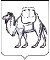 24 августа 2023 года№ 73/410-5 О распределении избирательных бюллетеней для голосования по выборам в органы местного самоуправления на территории Еткульского муниципального района в единый день голосования 10 сентября 2023 годаПредседатель комиссии                                                     Т.А. ШиловаСекретарь комиссииО.В. ШуховцеваПриложение № 1к решению территориальной избирательной комиссииЕткульского районаот 24 августа 2023 года № 73/410-5Наименование комиссииЧисло избирателейПроцент от числа избирателей, включенных в списки избирателей на соответствующем избирательном участкеКоличество передаваемых избирательных бюллетенейУИК ИУ № 1865619558УИК ИУ № 186618995180УИК ИУ № 186710995104УИК ИУ № 187229795282УИК ИУ № 1873769572УИК ИУ № 188011695110УИК ИУ № 188139495374ТИК20Итого:1200Наименование комиссииЧисло избирателейПроцент от числа избирателей, включенных в списки избирателей на соответствующем избирательном участкеКоличество передаваемых избирательных бюллетенейУИК ИУ № 1854519548ТИК2Итого:50Наименование комиссииЧисло избирателейПроцент от числа избирателей, включенных в списки избирателей на соответствующем избирательном участкеКоличество передаваемых избирательных бюллетенейУИК ИУ № 185431995303УИК ИУ № 185516695158УИК ИУ № 185616995161ТИК28Итого:650